MINIPROJEKT ZRAK- ONEČIŠĆENJE ZRAKAPLAKAT- ONEČIŠĆENJE ZRAKA Prema uputama na poveznicihttps://www.youtube.com/watch?v=WaoecKhzKUU&list=PL9Mz0Kqh3YKp2yYsz48RIIUq8I1pB9VeP&index=17&t=0sIstražite o onečišćenju zraka na povezniciSmjernice za izradu plakata. Plakat treba sadržavati ove pojmove-staklenički plinovi- učinak staklenika- ozon- UV zrake- Kisele kiše- globalno zatopljenje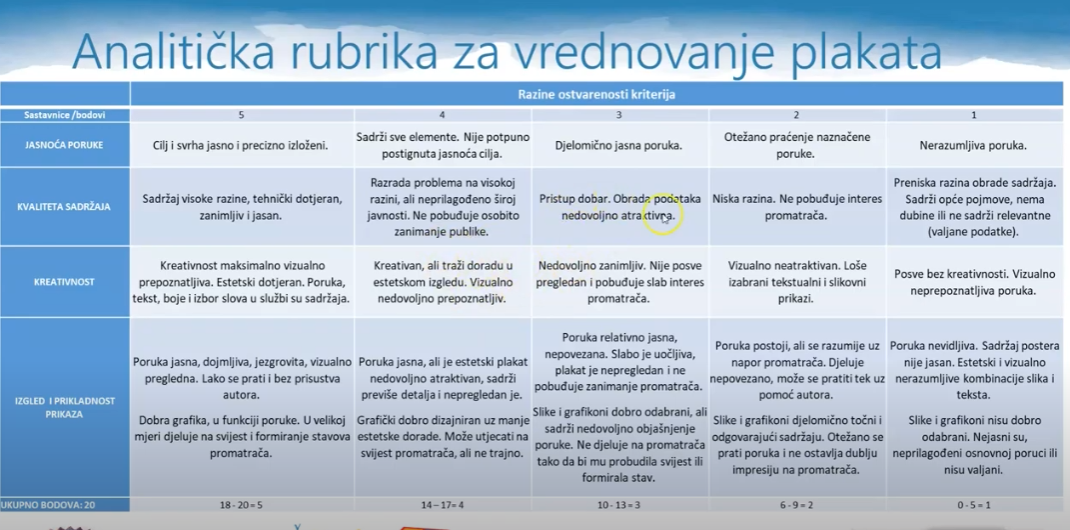 POKUS MAGLA U BOCI (SASTOJI SE OD 3 DIJELA)Izvesti pokus prema uputi na poveznicihttps://www.youtube.com/watch?v=WaoecKhzKUU&list=PL9Mz0Kqh3YKp2yYsz48RIIUq8I1pB9VeP&index=17&t=0s ILI PREMA SLIJEDEĆIM OPISUDIO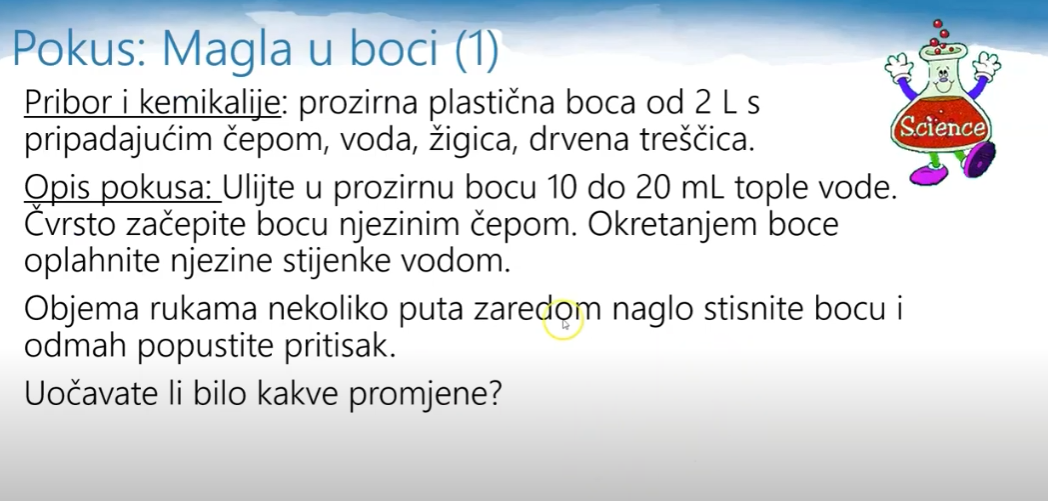 DIO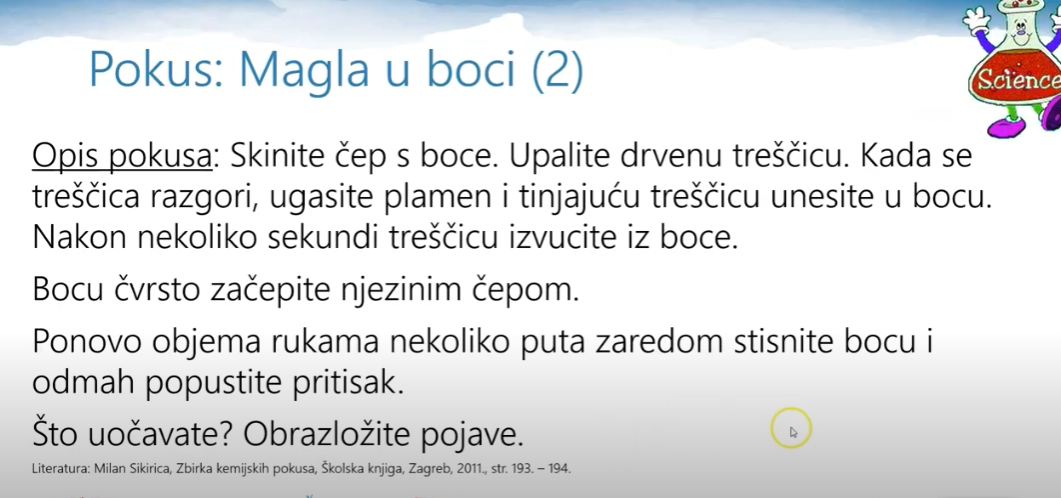 SLIKA POKUSA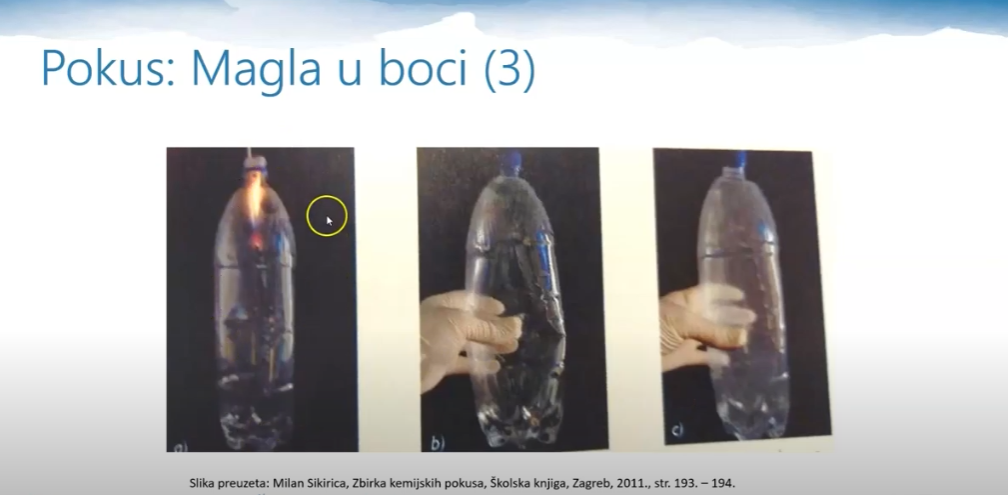 Izvješće pokusa treba napisati tako da sadrži slijedeće smjernicesadržavati 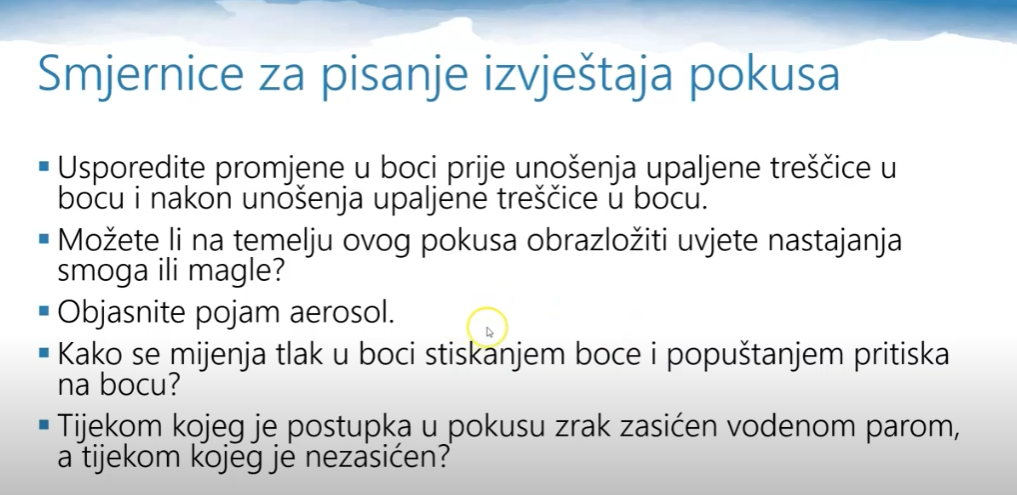 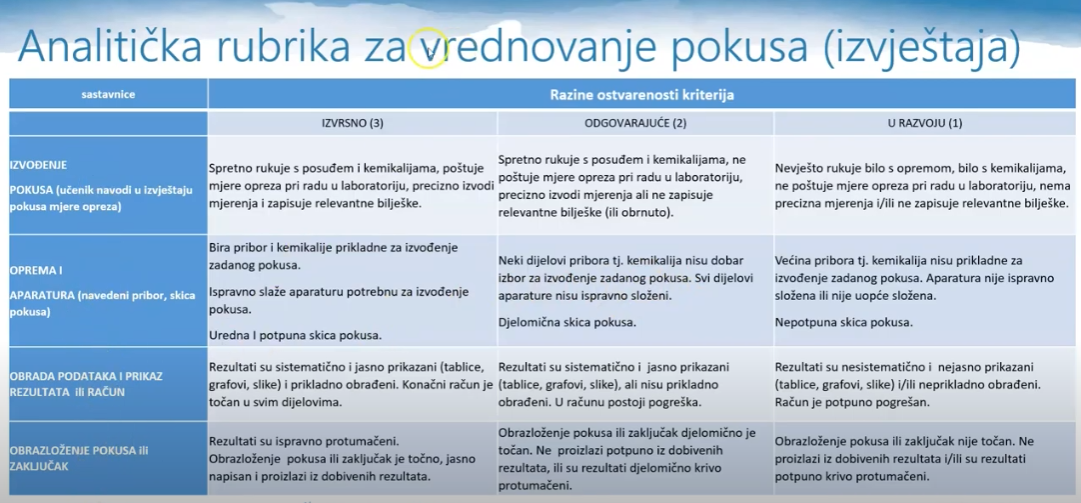 